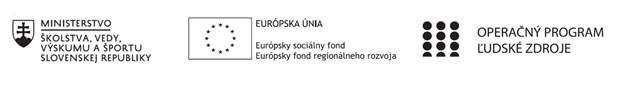 Správa o činnosti pedagogického klubu Príloha: Prezenčná listina zo stretnutia pedagogického klubuPríloha správy o činnosti pedagogického klubu                                                                                             PREZENČNÁ LISTINAMiesto konania stretnutia: ZŠ Sama CambelaDátum konania stretnutia: .....14.01.2020........Trvanie stretnutia: ...14, 00 – 17,00 hod......Zoznam účastníkov/členov pedagogického klubu:Prioritná osVzdelávanieŠpecifický cieľ1.1.1 Zvýšiť inkluzívnosť a rovnaký prístup ku kvalitnému vzdelávaniu a zlepšiť výsledky a kompetencie detí a žiakovPrijímateľZákladná škola Sama Cambela, Školská 14, 976 13 Slovenská ĽupčaNázov projektuZvýšenie kvality vzdelávania na ZŠ Sama Cambela v Slovenskej ĽupčiKód projektu  ITMS2014+312011R070Názov pedagogického klubu 5.6.2. Pedagogický klub - čitateľské dielne s písomným výstupomDátum stretnutia  pedagogického klubu28.01. 2020Miesto stretnutia  pedagogického klubuZŠ Sama Cambela, Slovenská ĽupčaMeno koordinátora pedagogického klubuMgr. Marcela KramcováOdkaz na webové sídlo zverejnenej správyhttp://www.zsslovlupca.edu.sk/Manažérske zhrnutie:Na otázky v dotazník s názvom Ty a čítanie kníh odpovedalo 147 žiakov 4. – 8. ročníka v období 15. – 27. januára na hodinách informatiky. &vyplynulo z neho, že žiaci majú pozitívny vzťah k čítaniu. Je predpoklad na zlepšenie čitateľských návykov. V škole vytvoríme časový priestor na čítanie a rozšírime ponuku kníh.Kľúčové slová:Dotazník, kniha, žáner, čítanie, dôvody na čítanieHlavné body, témy stretnutia, zhrnutie priebehu stretnutia: V úvode stretnutia členovia klubu diskutovali o priebehu realizácie dotazníka vo vybraných ročníkoch. Nevyskytli sa žiadne problémy a výsledky sú nasledovné.V prvej časti dotazníka nás zaujímalo: koľko času venujú čítaniu kníh za deň,Najviac žiakov (34,7 %) číta knihy 1 – 2 hodiny denne, 23,6% číta nanajvýš 15 minút denne, 10% číta viac ako dve hodiny a 17,4% knihy nečíta.kedy naposledy čítali knihu, Takmer polovica (47,3%) čítalo včera alebo dnes, 31,5% uviedlo odpoveď, že pred týždňom, 5% pred mesiacom a zvyšok buď veľmi dávno, nepamätá sa alebo nečíta. označ dôvody, prečo čítaš knihy, Najviac žiakov (78) uviedlo, že čítanie ich baví. Podľa 47 žiakov čítanie rozvíja ich myslenie a vyjadrovanie, 26 žiakov sa čítaním kníh vzdeláva, 25 žiakov číta knihy v škole alebo rodičom. Bola to otázka, kde žiaci mohli označiť viac odpovedí a mohli doplniť aj svoje vlastné odpovede, napr.: zabíjam voľný čas, lebo knihy sú zaujímavé, čítam, keď sa nudím, chcem čítať sama pre seba.....prečo nečítam knihy, Najviac žiakov (20) uviedlo, že ich to nebaví, 15 nemajú na čítanie čas, pre desiatich je čítanie únavné. Tiež mohli doplniť vlastné odpovede, napr. kniha ma nezaujala, dakedy sa mi nechce, neviem čítať.... 80 žiakov v tejto otázke ako odpoveď uviedlo, že táto otázka sa ich netýka, lebo čítajú. máte doma vlastné knihy a ak áno, tak koľko, 95,2% má doma vlastné knihy, z toho 38% nevie ich počet, 33,8% uviedlo počet okolo100 a takmer 20% počet 50. Ďalšia časť dotazníka zisťovala názory žiakov: s názorom, že čítanie kníh je dobrá zábava súhlasí 87% respondentov (49% čiastočne súhlasí a 37% úplne. 6% nesúhlasí vôbec.s názorom na tvrdenie, že je len málo dobrých kníh súhlasilo približne 63%, z toho 27% úplne súhlasí a 36% čiastočne. Vôbec nesúhlasí 13,8% žiakov.v rozpore s predchádzajúcim zistením  75% súhlasí s tvrdením, že dobrých kníh je veľa, ale je ťažké si z nich vybrať(41,3% úplne súhlasí, 33,6% čiastočne súhlasí)rodičia ma nútia do čítania – 77,8% s týmto názorom nesúhlasí, a to výrazná väčšina 60,7% vôbec nesúhlasí. Úplne súhlasí necelých 8%. pozitívne sú odpovede na ďalší výrok: v knihách je veľa zaujímavého a múdreho, súhlasí s ním 94,4% respondentov, nesúhlasí len 3,5%.predvídateľná bola odpoveď na názor, že na internete je viac informácií ako v knihách – súhlasí s ním 64%, vôbec nesúhlasí 16,3%.86% žiakov súhlasí s názorom, že kto číta veľa kníh, je múdrejší. s vyťaženosťou žiakov súvisia reakcie na ďalší výrok, že v školských dňoch nemajú na nič iné (ani na knihy) čas. S týmto výrokom súhlasí takmer 45% žiakov, nesúhlasí 55%.58% nesúhlasí s názorom, že obrázky v knihe si pozrú radi, ale čítanie je zdĺhavé. pozitívnym je zistenie, že žiaci akceptujú spolužiakov, ktorí radi a veľa čítajú. S názorom, že neuznávajú spolužiakov, ktorí čítajú veľa kníh nesúhlasí až 81%, z toho 67,4 vôbec nesúhlasí.ďalšie dve otázky sa týkali toho, od koho a ako často dostávajú knihy ako darček. 65% dostáva knihy od rodičov alebo  príbuzných len výnimočne, 20,4% pravidelne. Takmer 73% nikdy nedostáva knihy od kamarátov alebo spolužiakov, 24,6% výnimočne. kto ti v detstve čítaval z kníh - najčastejšie rodičia (122 žiakov, starí rodičia 67 žiakov, súrodenci alebo iní príbuzní 52 žiakov a 17 uviedli, že nikto). 42,6% detí má na to príjemné spomienky, 35,5 to pokladalo za zaujímavé a 20 si nespomína na svoje pocity.v závere dotazníka uvádzame rebríček obľúbenosti knižných žánrov:fantasy – 74 žiakovrozprávka – 43 žiakovdetektívny román – 40 žiakovhororový  a vojnový román – zhodne po 33 žiakovsci-fi – 29 žiakovromán zo života mládeže – 28 žiakovhistoricko-dobrodružný román – 27 žiakovľúbostný – 17 žiakovživotopisný – 9 žiakovZávery a odporúčania:Z dotazníka vyplynulo, že žiaci čítajú radi a tým ostatným treba dať šancu, aby zažili príjemný pocit z čítania, pretože nikto zo žiakov apriori čítanie neodmieta a nezaznáva. Žiaci si uvedomujú pozitívny prínos čítania, čiže rozvoj vyjadrovacích schopností, zábava,...V nasledujúcom období budeme organizovať aktivity, kde každý žiak bude mať možnosť na pokračovanie čítať v škole knihu podľa vlastného výberu. Žiaci uvádzajú, že majú doma pomerne dosť kníh, ale nové knihy ako dar dostávajú len výnimočne. Preto im chceme v škole ponúknuť väčší výber vhodných kníh, pomôcť im zorientovať sa v ponuke knižného trhu (keďže uviedli, že je dobrých kníh veľa, ale je ťažké si vybrať).Vypracoval (meno, priezvisko)Mgr. Marcela KramcováDátum28.01.2020Podpis............................Schválil (meno, priezvisko)............................Dátum............................Podpis............................Prioritná os:VzdelávanieŠpecifický cieľ:1.1.1 Zvýšiť inkluzívnosť a rovnaký prístup ku kvalitnému vzdelávaniu a zlepšiť výsledky a kompetencie detí a žiakovPrijímateľ:Základná škola Sama Cambela, Školská 14, 976 13 Slovenská ĽupčaNázov projektu:Zvýšenie kvality vzdelávania na ZŠ Sama Cambela v Slovenskej ĽupčiKód ITMS projektu:312011R070Názov pedagogického klubu:5.6.2. Pedagogický klub - čitateľské dielne s písomným výstupomč.Meno a priezviskoPodpisInštitúcia1.Mgr. Marcel HlaváčZŠ Sama Cambela2.PhDr. Jana JamriškováZŠ Sama Cambela3.Mgr. Marcela KramcováZŠ Sama Cambela